Vyhodnocení dotazníku 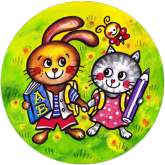 DISTANČNÍ VÝUKA – JARO - 2021Dotazníkem bylo osloveno celkem 27 respondentů (zákonných zástupců žáků ZŠ, Dačice, Neulingerova 108). Z tohoto počtu 20 respondentů na pracovišti v Dačicích a 7 respondentů na pracovišti ve Slavonicích. Jeden z respondentů vyplnil pouze jednu stranu dotazníku, tudíž od otázky číslo 5 bude celkový počet odpovědí 26. Dotazník byl anonymní. Získané informace umožní škole zhodnotit distanční výuku, pracovat se zpětnou vazbou zákonných zástupců a připravit se na případnou distanční výuku v budoucích letech. S úrovní distanční výuky bylo velice spokojeno 21 respondentů, spíše spokojeno 6 respondentů, spíše nespokojeno 0 a nespokojeno 0 respondentů. Na otázku číslo 2 odpovědělo 27 respondentů, jeden z respondentů označil dvě odpovědi (úkoly byly přiměřeně náročné a spíše snadné). Do dotazníku jsou zahrnuty obě odpovědi. Výsledný počet odpovědí je tudíž 28. 21 respondentů uvádí, že úkoly byly přiměřeně náročné, 1 respondent úkoly považuje za spíše obtížné a 6 respondentů hodnotí úkoly jako spíše snadné. Způsob zadávání úkolů zcela vyhovuje 23 respondentům, spíše vyhovuje 4 respondentům. S komunikací pedagogů bylo spokojeno 25 respondentů, 1 respondent byl spíše spokojen a 1 respondent spokojen nebyl. Od otázky číslo 5 je do vyhodnocení dotazníku zahrnuto 26 respondentů (jeden z respondentů otázky 5 – 7 nevyplnil, otázky byly na druhé straně dotazníku). Zadané úkoly plnilo samostatně 1 dítě, 13 dětí s malou dopomocí zákonných zástupců, 6 s velkou dopomocí, 5 žáků plnilo zadané úkoly pouze pod dohledem. Možnost ,,spíše nedělal,,  si do dotazníku doplnil jeden ze zákonných zástupců.  Tuto možnost proto také ve vyhodnocení dotazníku uvádíme. Pokud by opět měla probíhat distanční výuka 22 respondentů by chtělo nechat distanční výuku beze změny, 4 respondenti by chtěli ubrat úkolů. Jeden respondent uvedl, že by chtěl jiné úkoly (zároveň označil možnost ubrat úkolů, která je zahrnuta do vyhodnocení dotazníku). Dle zákonných zástupců se 16 žáků do školy těšilo velmi, 7 žáků se těšilo, spíše těšilo a netěšilo 0 žáků. Možnost nevím označili 3 respondenti. Poslední otázka dotazníku byla pro zákonné zástupce možností vyjádřit své připomínky, názory, nápady, vzkazy a reakce týkající se distanční výuky. K poslední otázce se vyjádřili čtyři respondenti z řad zákonných zástupců žáků. Jejich odpovědi doslovně přepisujeme: Děkujeme za bezproblémovou komunikaci. Děkuji moc za velmi milý a chápající přístup pedagoga. Pro nás úkoly moc popravdě nevyhovovaly, málo co dokázal splnit – jeho stav to neumožňuje. Musela jsem dělat já – matka.  Při distanční výuce jsme byli spokojení s tím, že jste nám nosili úkoly domů, bylo to od vás velice laskavé. Úkoly byly dobře připravené, vyhovovalo nám to. Dále se nám líbilo, že jeho práce nebyla limitována. Byla jsem spokojena s telefonickým kontaktem. Děkujeme za vaši péči a dobroty.Zákonným zástupcům za vyplnění dotazníku velmi děkujeme.Datum vyplnění dotazníkubřezen 2021Zaměření dotazníkuDistanční výuka – jaro - 2021celkový počet respondentů 27pracoviště Dačice20pracoviště Slavonice7Otázka č. 1S úrovní distanční výuky jsem byl/aS úrovní distanční výuky jsem byl/avelice spokojen/avelice spokojen/a21spíše spokojen/aspíše spokojen/a6spíše nespokojen/aspíše nespokojen/a0nespokojen/anespokojen/a0Otázka č. 2Zadávané úkoly jsouZadávané úkoly jsoupřiměřeně náročnépřiměřeně náročné21spíše obtížnéspíše obtížné1spíše snadnéspíše snadné6Otázka č. 3Způsob zadávání úkolůZpůsob zadávání úkolůzcela vyhovujezcela vyhovuje23spíše vyhovujespíše vyhovuje4spíše nevyhovujespíše nevyhovuje0 Vůbec nevyhovuje Vůbec nevyhovuje0Otázka č. 4Byli jste spokojeni s komunikací mezi Vámi a pedagogy?Byli jste spokojeni s komunikací mezi Vámi a pedagogy?anoano25spíše anospíše ano1spíše nespíše ne0 ne ne1Otázka č. 5Zadané úkoly Vaše dítě plniloZadané úkoly Vaše dítě plnilosamostatněsamostatně1s malou dopomocís malou dopomocí13s velkou dopomocís velkou dopomocí6pouze pod dohledempouze pod dohledem5spíše nedělalspíše nedělal1Otázka č. 6Pokud by měla opět probíhat distanční výuka, chtěli bystePokud by měla opět probíhat distanční výuka, chtěli bystenechat beze změnynechat beze změny22ubrat úkolůubrat úkolů4přidat úkolypřidat úkoly0Otázka č. 7Jak se Vaše dítě těšilo na návrat do školy?Jak se Vaše dítě těšilo na návrat do školy?velmi se těšilovelmi se těšilo16spíše se těšilospíše se těšilo7spíše se netěšilospíše se netěšilo0vůbec se netěšilovůbec se netěšilo0nevímnevím3